「109年人才發展品質管理系統實施計畫」分區作業服務TTQS評核指標共識研習 議程主辦單位：勞動部勞動力發展署承辦單位：TTQS中彰投區服務中心/偉光國際有限公司會議目的：針對企業機構版及訓練機構版19項指標逐一檢視，強化溝通聯繋並增進委員及顧問對指標認知的一致性。並凝聚評核委員及輔導顧問對各指標內涵及佐證資料認定之共識。會議時間： 109年8月20日 (星期四) 上午09:00~12:30會議地點：TTQS中彰投區服務中心北屯教室地    址：台中市北屯區北屯路366號15樓聯絡人及電話：薛朝原  04-37025005與會人員： TTQS評核委員、輔導顧問及教育訓練講師活動議程：由於目前大買家北屯店的停車場已經開始收費，故提供本次會議場地附近收費停車場費用資訊，供大家參考。如果可以，請大家騎摩托車(目前還是免費)。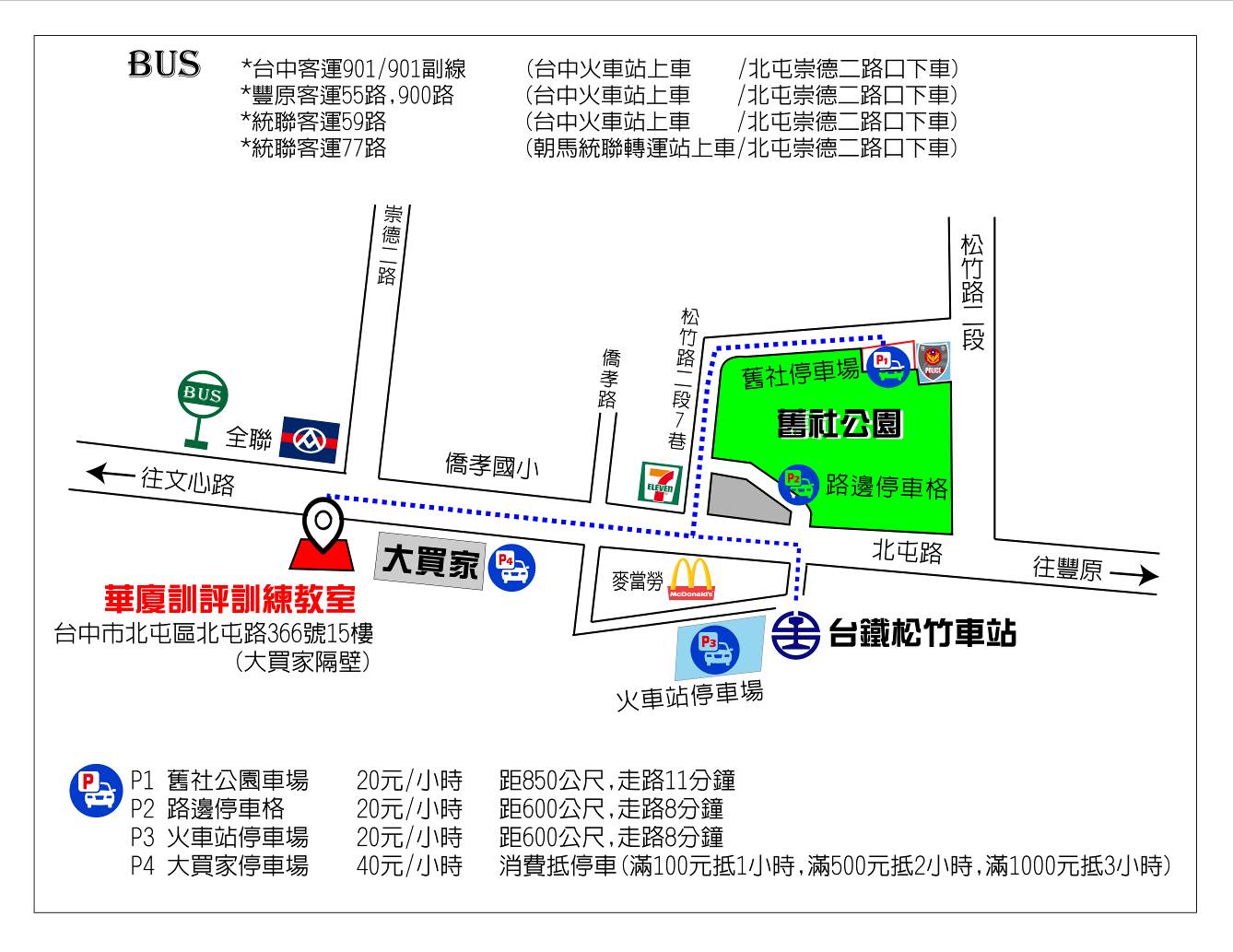 時    間主     題主講人09:00-09:30報到報到09:30-10:00109年度TTQS評核服務及輔導服務應注意事項說明TTQS中彰投區服務中心10:00-10:10茶敘茶敘10:10-12：10109年TTQS評核指標內容撰寫實務及受評核單位資料呈現重點說明黃士嘉評核委員12:10-12:30綜合結論及交流參與之三類專業人員12:30賦歸賦歸